ながおかきょうの料理レシピコンテスト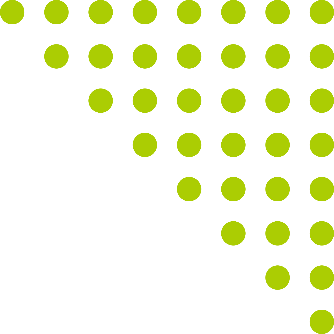 テーマ：缶詰やびん詰など保存食品を利用して作る料理～食材・料理・おやつなど自由～9月9日（土）に開催予定のながおかきょうの料理レシピコンテストに応募希望の方は、長岡京市公式LINEよりお申込みいただくとスムーズです。LINEをご利用でない方は、下記に必要事項を記入し、健康づくり推進課窓口にお持ちいただくか、郵送でお申し込みください。個人、ご家族はもちろんグループでのご参加でも構いません。（但し、長岡京市民・在勤・在学の方に限ります。）申し込まれた方へは後日、詳細のご案内をお送りします。（A4サイズ1枚程度の用紙に写真とレシピを掲載していただく予定です。）　　※エントリーは8月8日（火）までエントリー用紙　　　　　　　提出日     年     月     日　　　　　　問い合わせ先：健康づくり推進課　TEL：075-955-9704　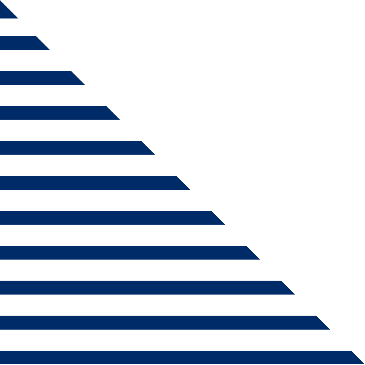 FAX：075-955-2054送付先：〒617-8501　住所不要□市民　　　　　　　　□在勤　　　　　　　　□在学□市民　　　　　　　　□在勤　　　　　　　　□在学◆氏名※グループの場合は代表者氏名◆生年月日※グループの場合は代表者のもの◆住　　　　　　　　　　　所◆日中連絡がつきやすい電話番号◆コンテストを知ったきっかけ□広報長岡京「Life」◆コンテストを知ったきっかけ□チラシ◆コンテストを知ったきっかけ□ポスター◆コンテストを知ったきっかけ□LINE通知◆コンテストを知ったきっかけ□ホームページ◆コンテストを知ったきっかけ□その他（　　　　　　　　　　　　　　　　　　　）